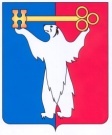 АДМИНИСТРАЦИЯ ГОРОДА НОРИЛЬСКАКРАСНОЯРСКОГО КРАЯПОСТАНОВЛЕНИЕ16.08.2021                                            г. Норильск                                                  № 413О внесении изменений в постановление Администрации города Норильска 
от 30.12.2016 № 660В целях урегулирования отдельных вопросов, касающихся оплаты труда работников муниципальных учреждений, подведомственных Управлению общего и дошкольного образования Администрации города Норильска,ПОСТАНОВЛЯЮ:1.	Внести в Примерное положение об оплате труда работников муниципальных образовательных учреждений, подведомственных Управлению общего и дошкольного образования Администрации города Норильска, утвержденное постановлением Администрации города Норильска от 30.12.2016
№ 660 (далее – Положение), следующие изменения:1.1. 	В приложение 4 к Положению внести следующие изменения:1.1.1. 	Дополнить подраздел «Выплаты за важность выполняемой работы, степень самостоятельности и ответственности при выполнении поставленных задач» раздела «Педагог дополнительного образования, концертмейстер, балетмейстер» строкой 2 следующего содержания:«».1.1.2.	Строки 2-69 раздела считать строками 3-70 соответственно.2. 	Опубликовать настоящее постановление в газете «Заполярная правда» и разместить его на официальном сайте муниципального образования город Норильск.Глава города Норильска	                                                                              Д.В. Карасев2Востребованность дополнительных общеразвивающих программ при реализации системы персонифицированного финансированияФактическая наполняемость группы от плановойБолее или равно 60%20